新北市金銀珠寶商業同業公會「新經濟時代下，銀樓産業之發展契機」研討會時間：2019年5月25日(星期六)，上午9點至下午5點。地點：北科大集思會議中心貝塔廳（台北市忠孝東路三段1號億光大樓2樓）。報名：凡本會會員均可參加，5月15日截止，請向各地區聯誼會報名；凡報名參加者均免費用且備有午餐，因此請報名後務必前往出席，不可缺席無故不到。名額：本會有50位名額，名額有限，請把握機會，踴躍報名參加。內容：本次研討會由中華民國金銀珠寶公會全國聯合會及財圍法人商業發展研究院聯合主辦，課程如下表。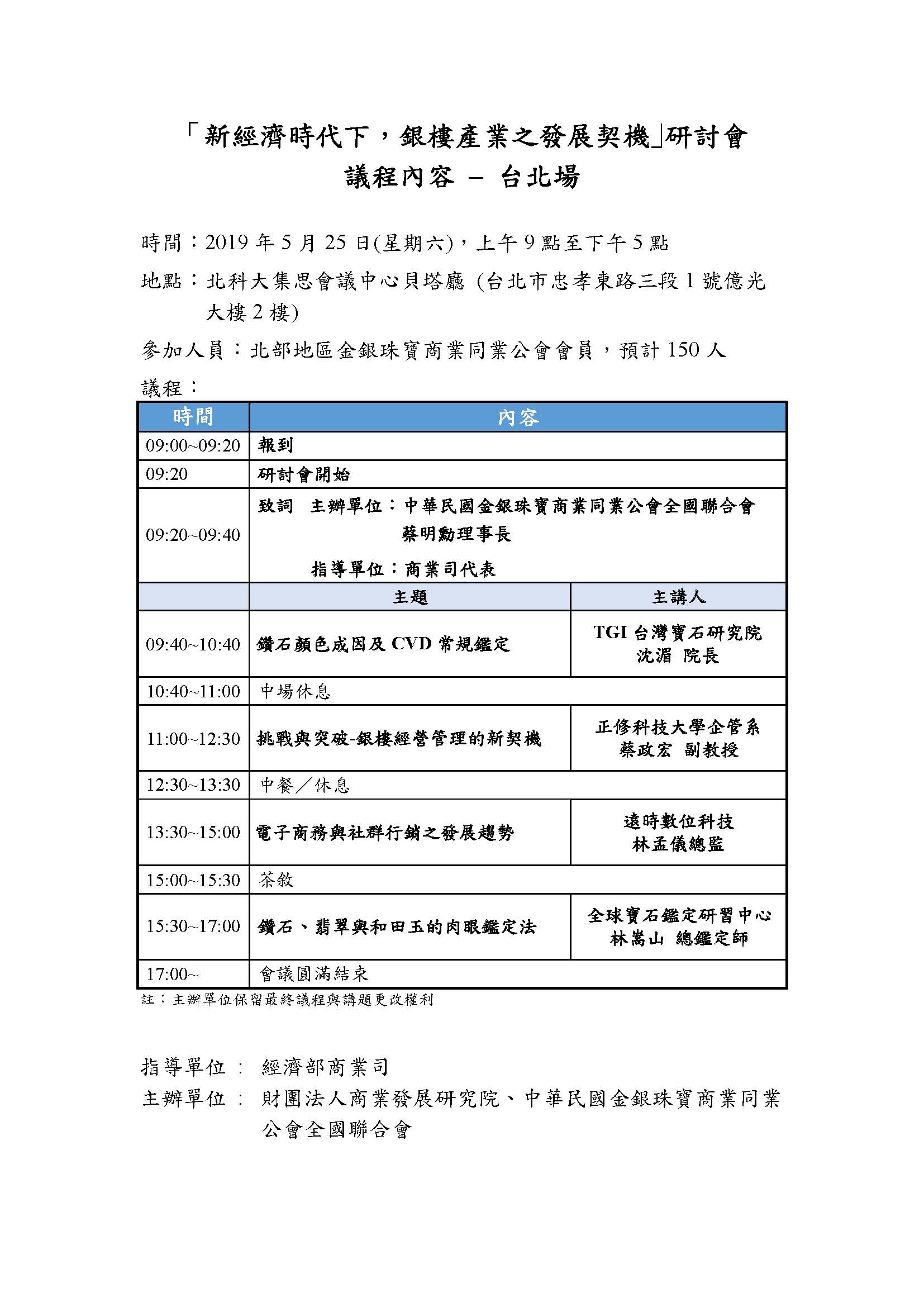 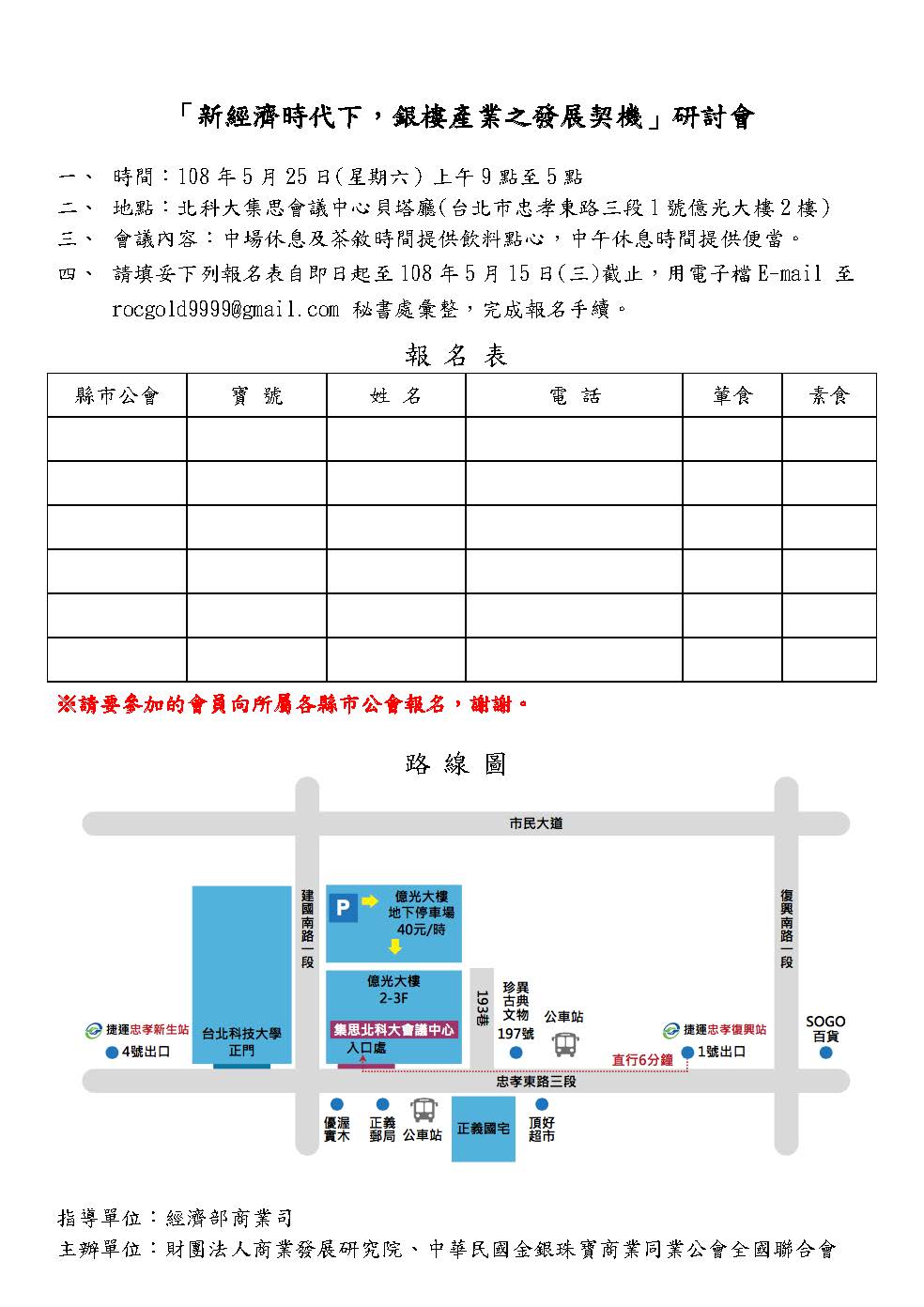 